LOUDON COUNTYEmployment, Job Training, High School Equivalency Testing & Adult EducationAmerican Job Center - Lenoir CityWorkforce Innovation and Opportunity Act (WIOA)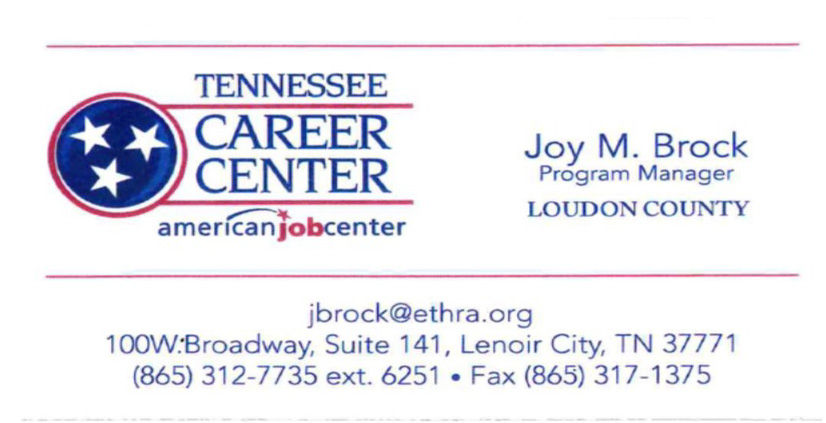 ======================================================Loudon County Health Department Dental Services
Mondays and half a day on Fridays.Dental clinic for children up to age 21 for preventative dental (cleanings) and fillings.Emergency dental care service for adults. Please call ahead to determine if there is a waiting list.
Loudon County Health Department 
600 Rayder Avenue
Loudon, TN, 37774
Phone: 865-458-2662Loudon County Public LibrariesGreenback Public Library
6889 Morganton Road
Greenback, TN 37742Phone: (865) 856-2841Loudon Public Library
210 River Road
Loudon, TN 37774Phone: (865) 458-3161Philadelphia Public Library714 Thompson StreetPhiladelphia, TN 37846 Phone: (865) 657-9059The Public Library at Tellico Village
300 Irene Lane
Loudon, TN 37774Phone: (865) 458-5199  -----------------------------------------------------------------------------------------------  Loudon County Department of Health600 Rayder Ave.Loudon TN 37774865-458-2514Department of Childrens' ServicesLoudon County485 Pine Top Street, Lenoir City, TN 37771(865) 988-0398TO REPORT CHILD ABUSE OR NEGLECT, CALL HOTLINE 1-877-237-0004Department of Human ServicesLouodn County485 Pine Top Street, Lenoir City, TN 37771(865) 986-4749=======================================FREEMartial Arts Classes in Loudon County for children & adultsInstructions focus on discipline, confidence, self respect, anti-bullying, self defense, respect for authority, family togetherness and physical activityFor more information visit Lenoir City Isshinryu Academy on Facebook or call Master, B. J. Frye 865-237-4692Sensei, Daniel Ferguson 865-336-6175==========================================The Loudon County Clerk's Office providing Driver's License Services
The Driver's License Office is located on the lower level of the Courthouse Annex. It is open Monday thru Friday 8:00 to 4:00.We are able to process the following: drivers license renewals, replacements, address changes, name changes, identification cards and CDL downgrades. For further information please call 458-2916.================================================================ Loudon County Habitat for Humanity(Housing Need)
NOW ACCEPTING APPLICATIONS
How can my family qualify for a Habitat home?
Call 865-458-0704 ================================================================Technology Access ProgramA community Outreach Project of the Tellico Village Computer Users Club. Donated computer are reconditioned and given away to students and families who do not have one in their household in efforts to improve computer literacy and provide academic support. 
            Phone: 865-332-5313Emergency Food Pantries Good Samaritan Center 119 A Street, Lenoir City865-986-1777 &505 Mulberry Street, Loudon865-458-5541New Life Family Worship Center8735 Highway 72 N, Loudon(865) 458-5300Reed Springs Baptist Church485 Reed Springs Church Road, Philadelphia  865-458-5813The Refuge Church at Pleasant Hill2144 Old Hwy 95, Lenoir City 865-986-7450 Cornerstone Church of God12813 Hwy 11, Farragut(East of Dixie Lee Junction) 865-966-2300Four Paws (Emergency Food for Pets)Good Samaritan Center119 A Street, Lenoir City865-986-1777Loudon CountyCommunity Advisory Board

Community minded persons are invited to fellowship and network with other community partners to discuss efforts for assisting the communities and families of Loudon County.Date: Thursday, Oct 4, 2018
12:00 a.m.
Loudon County Technology Center/Family Resource Center
4380 Harrison Road, Lenoir City
Feel free to bring your lunch

For additional information please contact:
Cindy Purdy at 986-2036 ext 4615 or purdyc@loudoncounty.org
Shannon Forrester at 865-988-0398 ext 110 or shannon.forrester@tn.gov******************************************************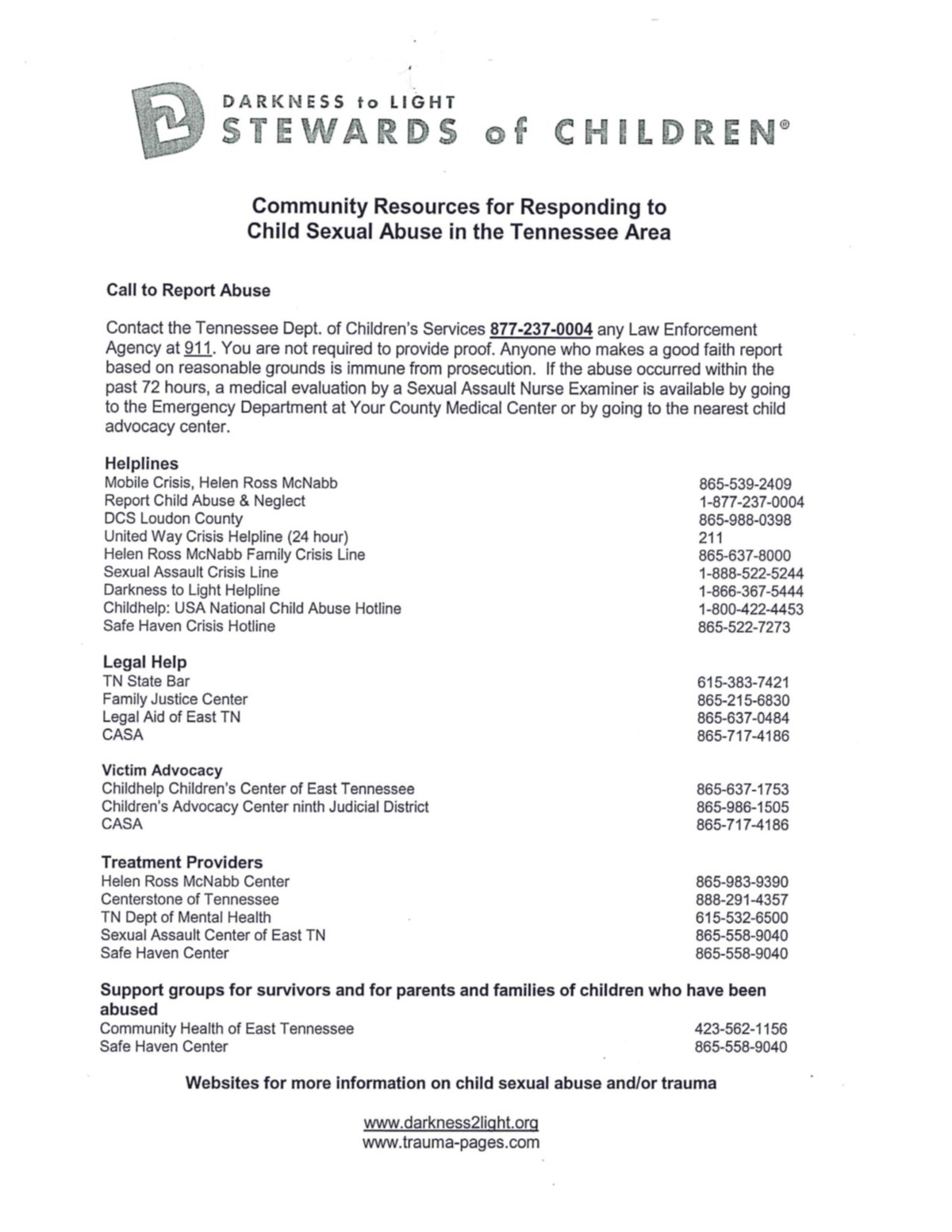 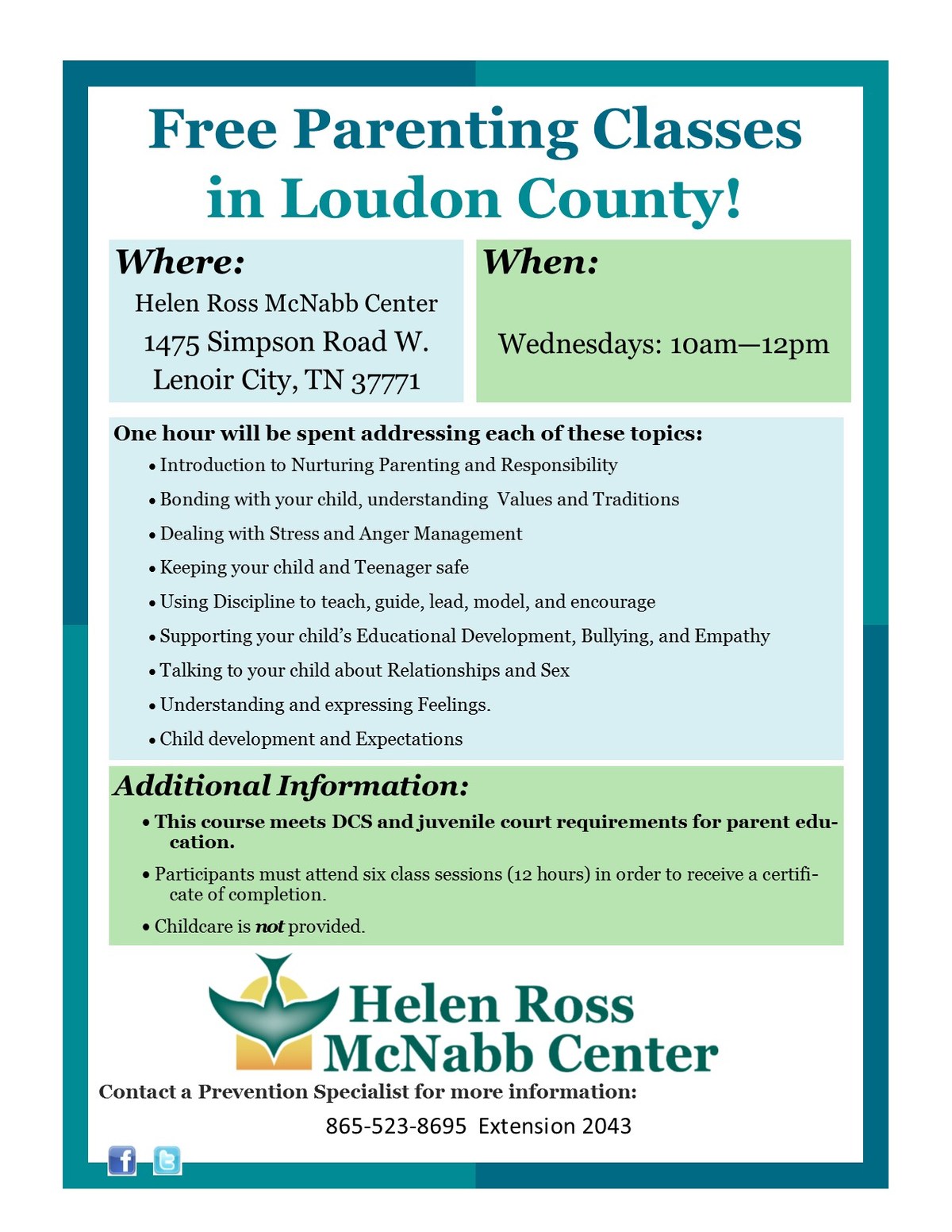 ================================     Lions Clubs of Loudon CountyVisual Screening & Eye Glasses ServiceThe Lions Clubs of Loudon, Lenoir City, and Tellico Village coordinate their efforts to provide visual screenings and eye glasses for economically disadvantaged children and adults within Loudon County. Parents, caregivers and adults who are interested in receiving the eye glass service please call the Lion’s Club representative at 865-458-5951 to schedule an application appointment to determine service eligibility. The eye glass service is based on the poverty level guidelines.Parents and caregivers are required to pay a $20 co-pay for each child, which includes an eye exam and one pair of glasses. All eye exams and glasses are purchased at the Walmart in Lenoir City. *****************************************************************************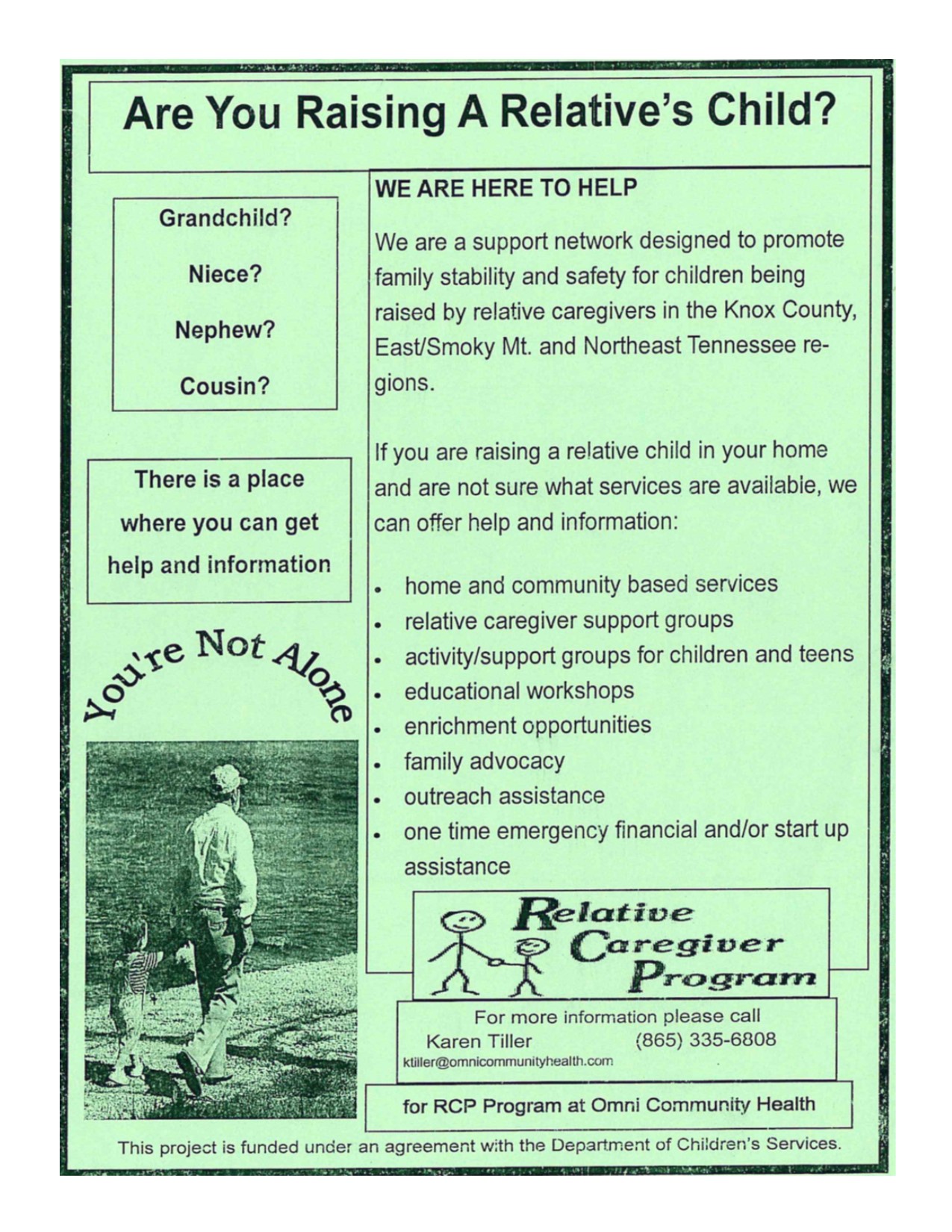 Good Samaritan Center119 A Street, Lenoir City, TN 37771
Phone: 865-986-1777      Fax: 865-988-5625
Monday-Thursday, 9 am-12:30 pm
Thursday, 3:30-6 pm
Friday, 9 am-4 pm505 Mulberry Street, Loudon 37774Phone 865-458-5541Monday & Wednesday, 10 a.m. - NoonGSC is a private, non-profit assistance Ministry serving emergency needs of people in Loudon County.'''''''''''''''''''''''''''''''''''''''''''''''''''''''''''''''''''''''''''''''Good Neighbors Shoppe420 Leeper ParkwayLenoir City, TN  37772 865-988-9925Hours:  10:00 a.m. to 4:00 p.m. Tuesday thru Saturday   Non-profit upscale resale shop, reasonably priced and proceeds benefit Loudon County charities. ================================================================Crisis Center for Women - IVAS
A domestic violence victims’ program providing protection, advocacy and services to women and women with dependent children who are victims of domestic abuse. 
Crisis line 865-988-STOP (7867)
Toll free 866-239-087188888888888888888888888888888888888888888888888888888888Mid-East Community Action AgencyEarly Head Start and Head Start (865) 988-5133 or 376-2308Early Head Start and Head Start serving parents and pregnant mothers to children age 4.How to Apply for TennCareYou must apply for TennCare through the Health Insurance Marketplace. Apply online at www.healthcare.gov. 

Printable application can be found onlineEnglish
https://marketplace.cms.gov/applications-and-forms/marketplace-application-for-family.pdfSpanishhttps://marketplace.cms.gov/applications-and-forms/marketplace-consumer-application-family-spanish.pdf To get help with applying for TennCare call1-800-318-2596Do not have a computer and/or internet access you can apply at a kiosk within your local Department of Human Services (DHS) office.Loudon County – Department of Human Services485 Pinetop Street
Lenoir City, TN 37772-6343
Phone: (865) 986-4751Additional Information can be found athttps://www.tn.gov/tenncare/members-applicants/how-do-i-apply-for-tenncare.html==============================================================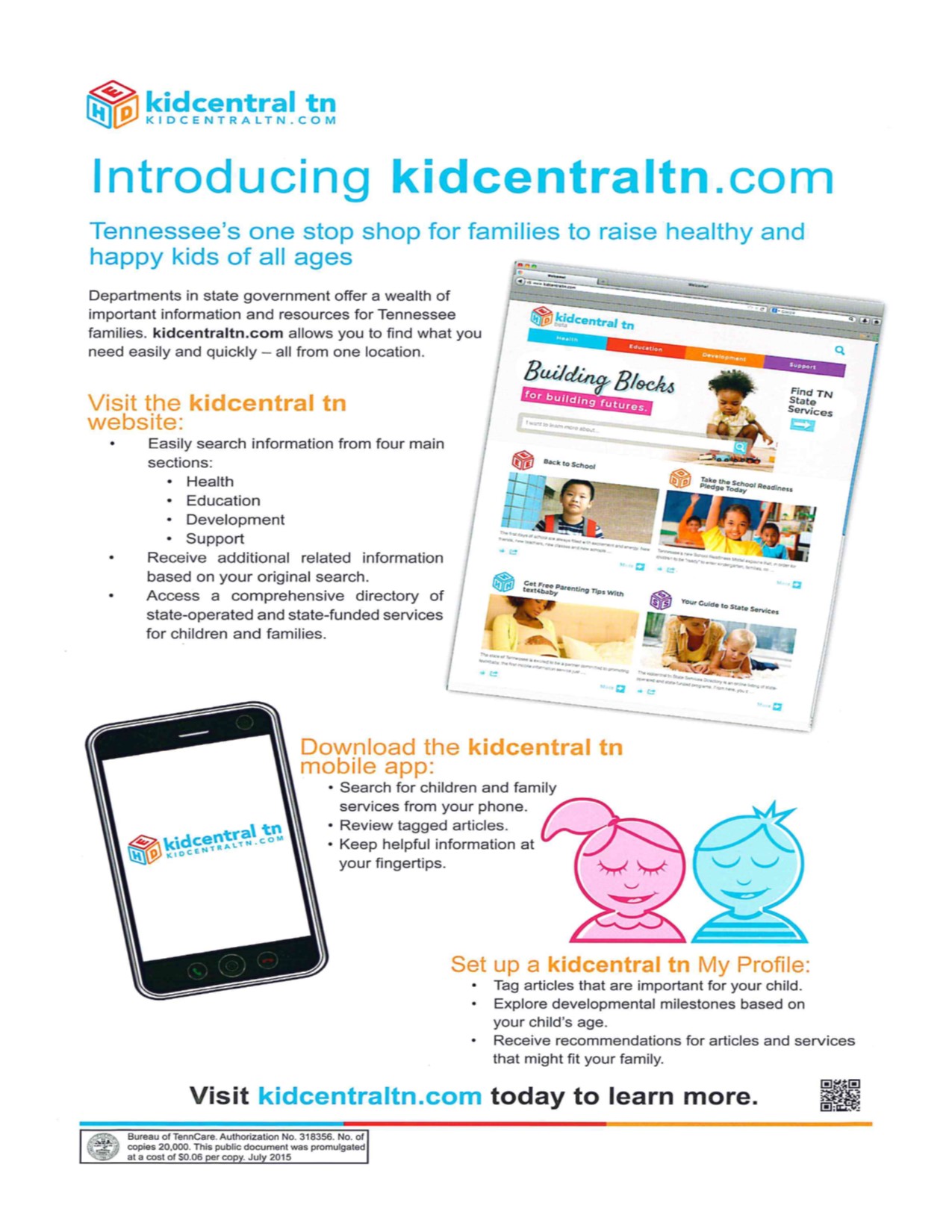 Click to visit:   www.kidcentraltn.com.....................................................................................Loudon County Education Foundation
www.lceftn.org
318 Angel Row
P. O. Box 430
Loudon, TN 37774
Ph: (865) 458-8749
Fx: (865) 458-1206 
Project Lifesaver
Loudon County Sheriff's Office provides Project Lifesaver bracelets free of charge to families of autistic children that have a tendency to wander. For more information please contact
Debbie Hines
865-988-2300 
Loudon County Sheriff's Office
12680 Highway 11 W, Suite 1
Lenoir City===============================================

211 Tennessee
One of the easiest ways to get help is by dialing 2-1-1, Tennessee’s community services help line. When you call, you’ll get a real person, one who is trained to help you sort out your needs, and then give you phone numbers and addresses of the closest places where you can get help. 2-1-1 has a database of more than 10,000 health and human services programs, cross-referenced for all sorts of keywords. So don’t worry if you don’t know what type of service you need or the name of an agency — just talk with the specialist at the other end of the line and she or he can help you find what you need. All calls are free and completely confidential.
Hours of Operation: 24/7
Phone: 866-588-4211Teleinterpreter availablehttp://tn211.mycommunitypt.com/﻿=============================================
Mid-East Community Action Agency Helping People/Changing Lives
(865) 986-5212Services:   
Medical Assistance    *Newly prescribed medications for individuals who have no medical insurance. Utility Assistance   *Utility assistance is available through various grants such as the Low Income Home Energy Assistance Program (LIHEAP) and Ft. Loudoun Electric Corp.Food
   * Baby Formula
    *Food voucher to local grocery store    *USDA Commodities distributes surplus foods on a quarterly basis. May consist of canned fruits, vegetables,meats and dried beans (etc...)Homeless Services
     *Homeless Letters may assist household in placement on waiting lists with participating housing authorities.
      *Rental and/or Utility Deposits are available to homeless households who obtain housing with the means to maintain the housing unit.
      *Motel rooms for burn out victims, other extending circumstances may be considered.
      *Rental assistance is available to households who are facing a homeless situation.
Elderly Services  
    *Purchase a VRI Emergency Response Unit to maintain independence and maintain safety.
    *Eye Glasses and Exam.
    *Nutritional supplements prescribed by doctor. Such as boost, ensure and diabetic drinks.
    *Meals on Wheels deliver hot nutritious meals daily. 
Early Head Start and Head Start .(865) 376-2308
     Early Head Start and Head Start serving pregnant mothers to children age 4.
All services listed above are subject to change without notice. Individuals or households must meet program eligibility and assistance is based on available funding.Homeless and need help filing for disability?
Legal Aid of East Tennessee recently received a Department of Housing and Urban Development grant to provide the new SOAR Program. SOAR allows free legal assistance in filing disability claims for homeless individuals.
Call Legal Aid of East Tennessee for additional information.
(865) 637-0484